Nuttin' For ChristmasSid Tepper and Roy C. Bennett 1955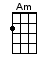 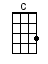 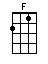 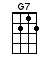 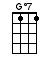 INTRO:  / 1 2 3 4 / [C] / [G7] / [C] / [G7] /CHORUS:[C] I'm gettin' nuttin' for Christmas [C][G7] Mommy and Daddy are mad [G7][C] I'm gettin' nuttin' for Christmas [C]‘Cuz [G7] I ain't been nuttin' but [C] bad [C]I [C] broke my bat on [F] Johnny's [C] head[Am] Somebody [G7] snitched on [C] meI [C] hid a frog in [F] sister's [C] bed[Am] Somebody [G7] snitched on [C] meI [C] spilled some [C] ink on [F] Mom-[F]my's [F] rug[G7] I made [G7] Tommy [C] eat [C] a [C] bug[Am] Bought some [Am] gum with a [F] pen-[F]ny [F] slug[G7] Somebody snitched on [C] meCHORUS:Oh [C] I'm gettin' nuttin' for Christmas [C][G7] Mommy and Daddy are mad [G7][C] I'm gettin' nuttin' for Christmas [C]‘Cuz [G7] I ain't been nuttin' but [C] bad [C]I [C] put a tack on [F] teacher's [C] chair[Am] Somebody [G7] snitched on [C] meI [C] tied a knot in [F] Suzy's [C] hair[Am] Somebody [G7] snitched on [C] meI [C] did a [C] dance on [F] Mom-[F]my's [F] plants[G7] Climbed a [G7] tree and [C] tore [C] my [C] pants[Am] Filled that [Am] sugar [F] bowl [F] with [F] ants[G7] Somebody snitched on [C] meCHORUS:Oh [C] I'm gettin' nuttin' for Christmas [C][G7] Mommy and Daddy are mad [G7][C] I'm gettin' nuttin' for Christmas [C]‘Cuz [G7] I ain't been nuttin' but [C] bad [C]I [C] won't be seein’ [F] Santa [C] Claus[Am] Somebody [G7] snitched on [C] meHe [C] won't come visit [F] me be-[C]cause[Am] Somebody [G7] snitched on [C] me[C] Next year [C] I'll put [F] things [F] all [F] straight[G7] Next year [G7] I'll be [C] good [C] just [C] wait[Am] I'd start [Am] now, but [F] it's [F] too [F] late[G7] Somebody snitched on [C] meCHORUS:Oh [C] I'm gettin' nuttin' for Christmas [C][G7] Mommy and Daddy are mad [G7][C] I'm gettin' nuttin' for Christmas [C]‘Cuz [G7] I ain't been nuttin' but [C] bad [C]OUTRO: So you [F] better be good what-[Gdim7]ever you do'Cause [F] if you're bad, I'm [Gdim7] warning you[F] You'll get [G7] nuttin' for [C] Christmas [C] [G7] [C]www.bytownukulele.ca